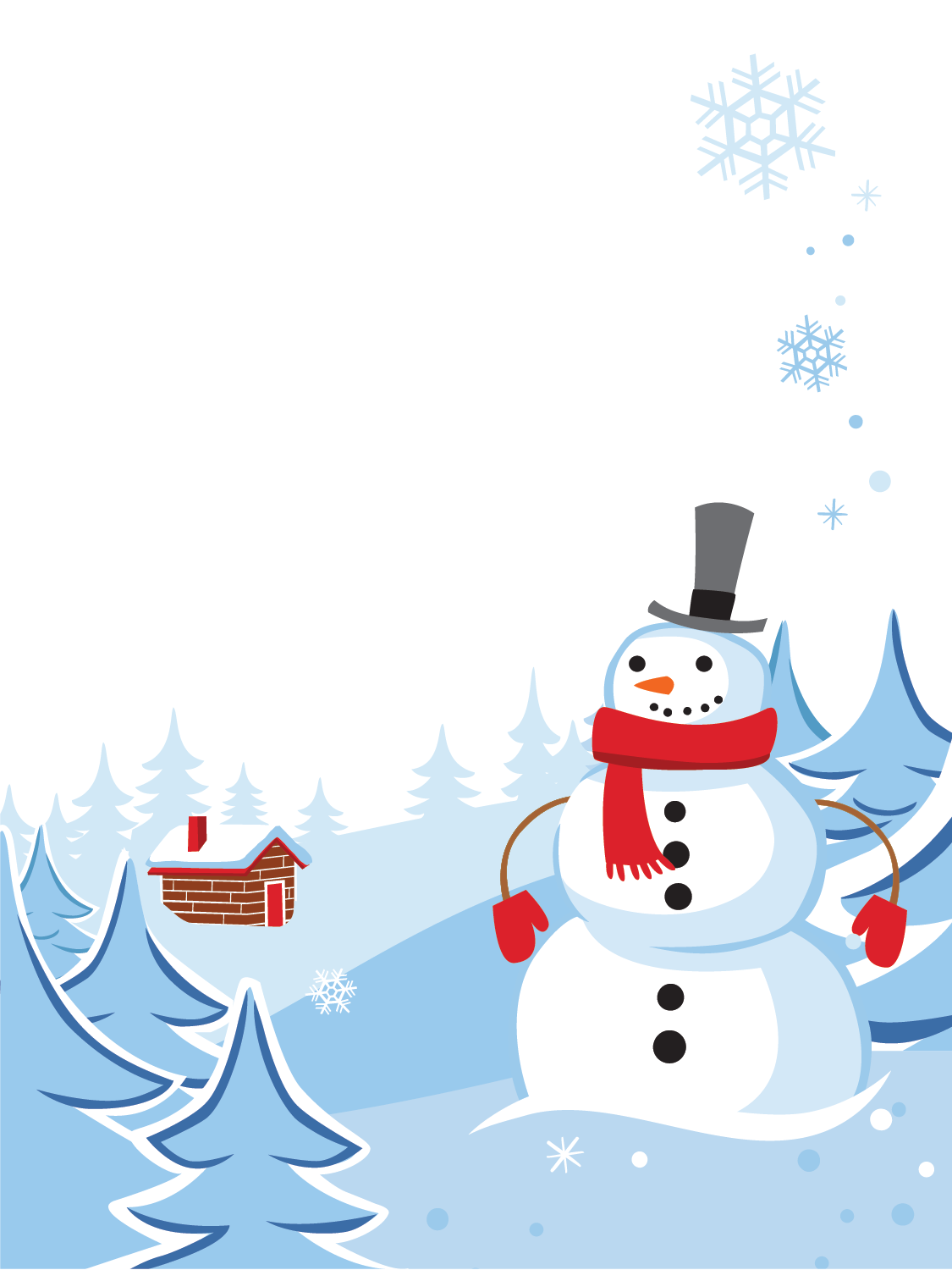 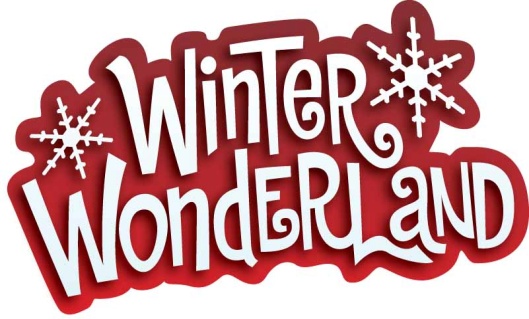 Dear Nixon Parents,Your family is invited to Nixon Elementary School’s Winter Wonderland celebration!  Winter Wonderland 2013 will be held Tuesday, December 10, 2013 from 5:00-6:30pm.  The Nixon Elementary School PTA is excited to host this special event.  There will be stations with seasonal crafts, cookie decorating, snacks, games, and a special guest!  Families will rotate through the stations so that everyone can enjoy the activities.If you are interested in attending Nixon’s annual Winter Wonderland, please return the attached slip to school no later than Monday, December 9, 2013.  This will allow us to create your families rotation schedule.We look forward to seeing you at Winter Wonderland - don’t forget to bring your cameras!On the lines below, please write the names, grades, and teachers of your children. Also include the total number of people who will be attending this event. _______________________________________________________________________Child’s Name, Grade, Teacher_______________________________________________________________________Child’s Name, Grade, Teacher_______________________________________________________________________Child’s Name, Grade, Teacher_______________________________________________________________________Child’s Name, Grade, TeacherTotal number People Attending: _________________________________